Name: ______________________________I Survived The Attack of the Grizzlies, 1967Part 1: Figurative LanguageDirections: Tell what type of figurative language is displayed below in the chart.Choices: simile, onomatopoeia, idiom, personificationPart 2: Compare and Contrast Directions: Cut out and glue the boxes into the venn diagram below for the black bear and grizzly bear.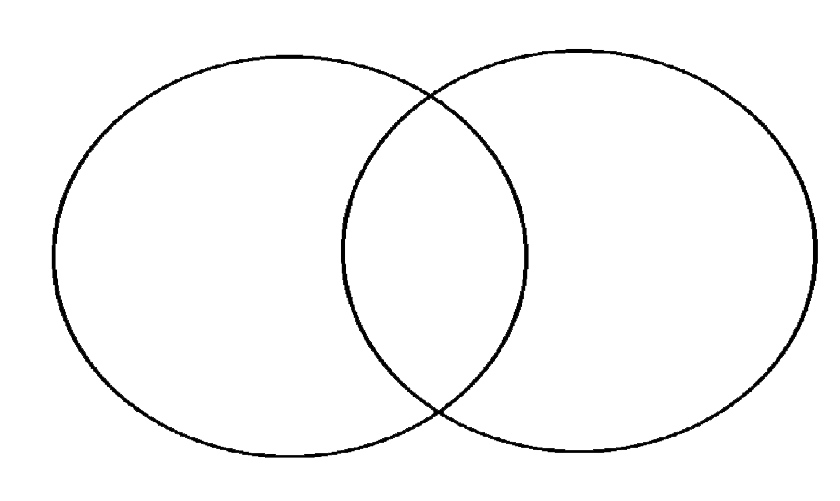 Part 3: Sequencing Directions: Number the following events in the correct order.  Use the ordinal numbers from 1st to 9th.Part 4: Letter WritingWrite a letter to National Geographic telling of the problems that are happening up at the Granite Park Chalet.  State at least 3 things that upset Mel, Aunt Cassie, and Steve.  Use the friendly letter format.								___________________________________________,_____________________________________________________
_____________________________________________________								_______________________								_______________________Part 5: Recalling InformationList 3 examples from the story of times that Mel is reminded of her mom.  (Hint: Use chapter 15 to help you.)_________________________________________________________________________________________________________________________________________________________________________After the deaths of the 2 girls, Glacier and other national parks in America started to be transformed.  List 3 ways the parks have been transformed. (Hint: Use chapter 20 to help you.)_____________________________________________________________________________________________________________________________________________________________________Part 6: InferencesWhat do these examples from the book show us?Page 16 – Pops chuckled.  “Enough stories for tonight,” he said.  He stood up slowly.  His stiff knees cracked.   ____________________________________________________Page 17 – When the fire was good and out, Mel stood for a few minutes, leaning on the shovel.  She stared up at the stars.  She could see a million more here than back home in Milwaukee.__________________________________________________________Page 22 - The cabin was only a few yards away.  But it seemed like hours before she got there.  And then Mel couldn’t stop herself.  She turned and practically flew up the rickety wooden stairs to the porch.  She burst into the cabin and slammed the heavy wooden door shut behind her.___________________________________________________________Page 32 - She always made them feel lucky when they saw something wild.  To her, a shiny green beetle was more beautiful than a diamond ring.  Every spider’s web was a work of art.___________________________________________________________Part 7: Cause and Effect
PageExampleType3The spindly tree shook, as though it was as terrified as Mel.14Each quill was like a small arrow.25Her eyes were glued to the grizzly’s paw.27Bam! Bam! Bam!    Crash!27The wood of the door groaned and cracked.43“That bear….it was like a monster.” Mel said.59There were even straw wrappers floating in the air, like ghostly little birds.Ordinal NumberEventAunt Cassie comes.  Mel and Aunt Cassie go talk to the ranger.  They don’t get much help.Two girls get killed.Mel puts out the campfire.  A grizzly follows her to the cabin and attacks the door.Mel learns grizzlies come and eat food from the trash area, and people wait to watch them devour it.Dad comes to the cabin a year later.  Changes are being made to help Glacier and other national parks.A man named Stephen Weiss tells Aunt Cassie and Mel about how the trash in the park is attracting the grizzlies.  He invites them to hike up and see what is going on at the Granite Park Chalet.Mel is attacked by the grizzly while she hides up in a tree.  A porcupine comes to the rescue and scares the bear away.Mel and Kevin go to stay at the cabin in Glacier National Park with their Pops.They eat dinner, and then they have a sing-along.  Mel runs out of the building.CauseEffectMel’s mom dies. (chapter 2)The grizzly followed Mel to the cabin. (chapter 10)Mel, Kevin, Pops, and Aunt Cassie leave the cabin at Glacier National Park.  (chapter 19)